بسمه تعالی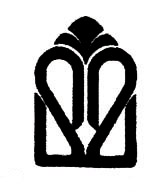 دانشگاه علوم پزشکی و خدمات بهداشتی درمانی گلستاندانشکده پردیس بین المللفرم ثبت نام کارگاه های دانشجوییعنوان کارگاه های آموزشی:.........................................................................................................مشخصات دانشجونام:................................................................           نام خانوادگی:................................................................شماره شناسنامه: .......................................          کد ملی:..........................................................................محل صدور :...............................................            نام پدر:..........................................................................مقطع  تحصیلی :  ....................................           دانشکده :........................................................................رشته تحصیلی:  ........................................            شماره دانشجویی:.........................................................تلفن همراه:................................................            ایمیل:  ...........................................................................                                            آدرس:.........................................................................................................................................................................پس از تکمیل فرم به ایمیل زیر ارسال نمائید. Pardis.pejoheshi@goums.ac.ir